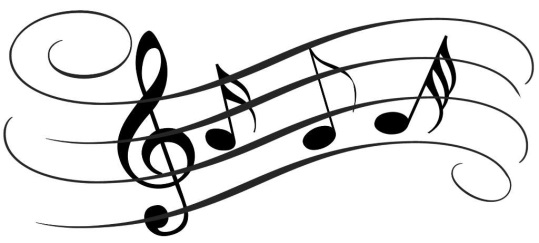 Dear 7th Grade Band Parents/Guardians:It’s band shirt order time.  I will be placing the order for our new band shirts soon.  As stated in our handbook, students are required to own their own shirts for our concerts.  The cost of the shirts is $10.00 each.  Please make checks payable to the Swartz Creek Band Boosters.  I will be placing the order on October 10th and it is crucial that I have all student shirt sizes by that date.  Thank you for all you do for your student and the Swartz Creek Band Program										Mrs. Murdock 										SCMS Band Director										591-1779										Jmurdock @swcrk.orgMiddle School Band shirt Order FormStudent:________________________________________Please Select Size Below(These are adult sizes)______Extra Small______Small______Medium______Large______XL______2XL